MĚSTSKÁ ČÁST PRAHA 19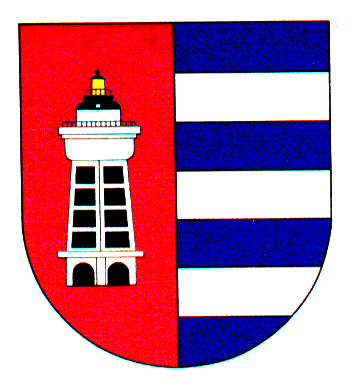 Úřad městské části Praha 19Odbor majetku, investic, bytového a nebytového hospodářstvíSemilská 43/1, Praha 9 – Kbely, 197 00Tel.: 284 08 08 70, 734 148 653e-mail: krejci.veronika@kbely.mepnet.czID:  ji9buvpVyřizuje: Mgr. Veronika Krejčí, LL.M.Ze dne:	08.11.2023				             													    V Praze dne 08.11.2023Rudolf KoudelaHaštalské náměstí 1046/1Praha 1110 00IČ 67225705Věc: Objednávka č. 334/611/2023/OMIBNH Dobrý den,na základě Vaší cenové nabídky u Vás objednáváme opravu elektroinstalace v bytě č. 8, Toužimská 687  za cenu 100 000 Kč bez DPH tj. 115 000 Kč vč. DPH (režim přenesené daňové povinnosti).S pozdravem,Monika HavelkováVedoucí Odboru majetku, investic, bytového a nebytového hospodářství